Publicado en  el 28/09/2016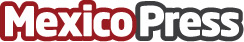 México con 9 restaurantes dentro de los 50 mejores en LatinoaméricaMéxico esta dentro de la lista de los mejores 50 restaurantes de Latinoamérica, la gastronomía mexicana es una de las más importantes y reconocidas a nivel mundial, siendo así el segundo año consecutivo entrando tres restaurantes mexicanos dentro del top ten a nivel latinoamérica, se espera que los resultados en la gastronomía mexicana avance hasta llegar a hacer potencia mundialDatos de contacto:Nota de prensa publicada en: https://www.mexicopress.com.mx/mexico-con-9-restaurantes-dentro-de-los-50 Categorías: Gastronomía http://www.mexicopress.com.mx